Advanced Higher Product DesignHomework The Designer and Their Products Every decade has a number of key designers recognised for their products and/or  style. Identify a designer from a period of your choice and explain how they have  influenced the design  of products.You should make reference to the following when answering the question:• Your chosen designer’s motivation, design ideals and philosophy.• Products, projects or work that exemplifies your designer’s contribution to design.• The key features that identify your designer’s products or style.• How your chosen designer’s work was influenced by external factors.• The impact of your designer’s work on consumers’ lifestyles and the work of other designers.Here are a list of Designers you can choose from:10 MarksLudwig Mies Van de Rohe 1886 -1969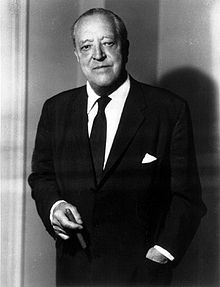  Phillippe Stark 1949- 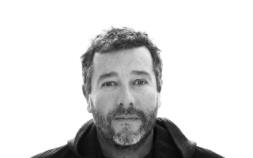 Jonathan Ive 1967 -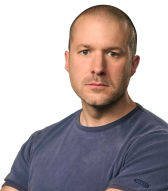 Henry Dreyfus 1904 - 1972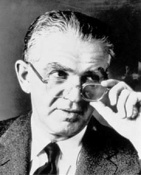 William Morris 1834 - 1896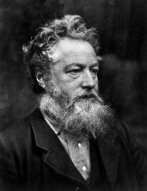 Charles Eames 1907 - 1978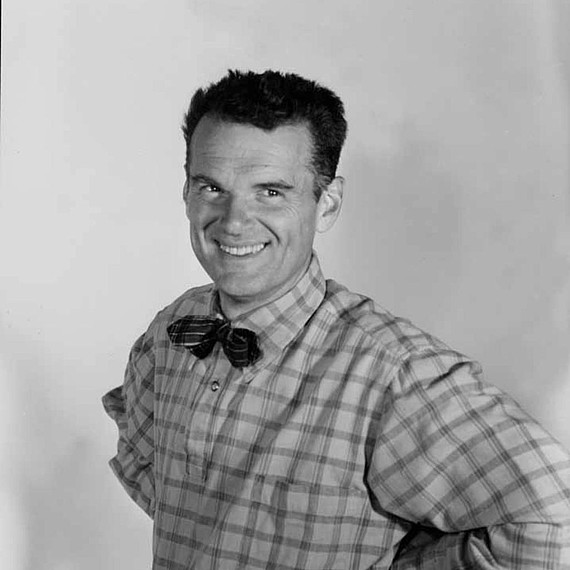 Belle Kogan 1902 - 2000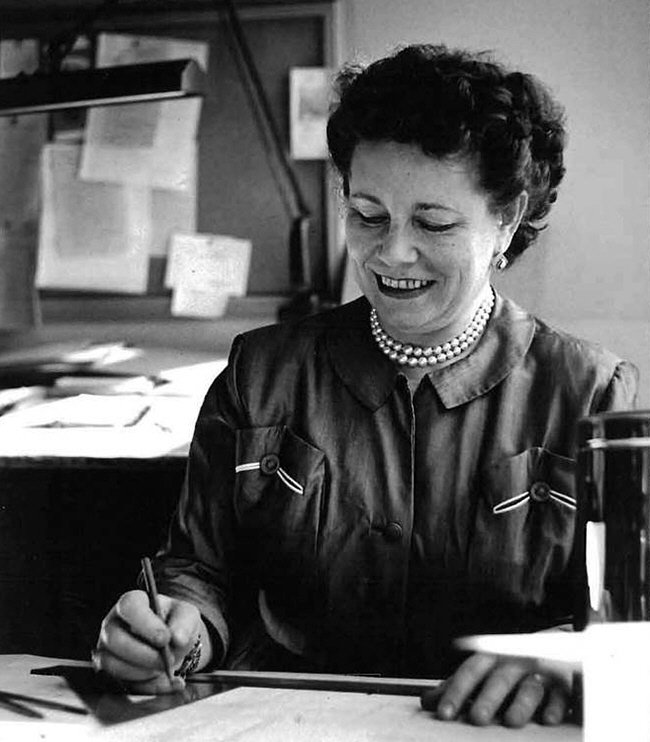 Walter Gropius 1883 - 1969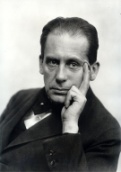   Alec Issigonis 1906 - 1988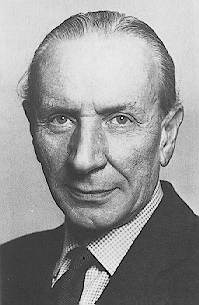 Nicole Rouillac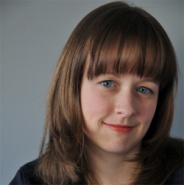 James Dyson 1947 -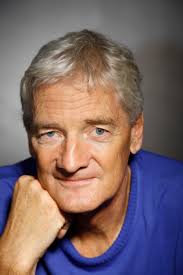 Richard Sapper 1932 -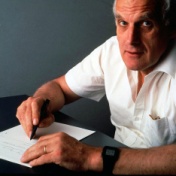 